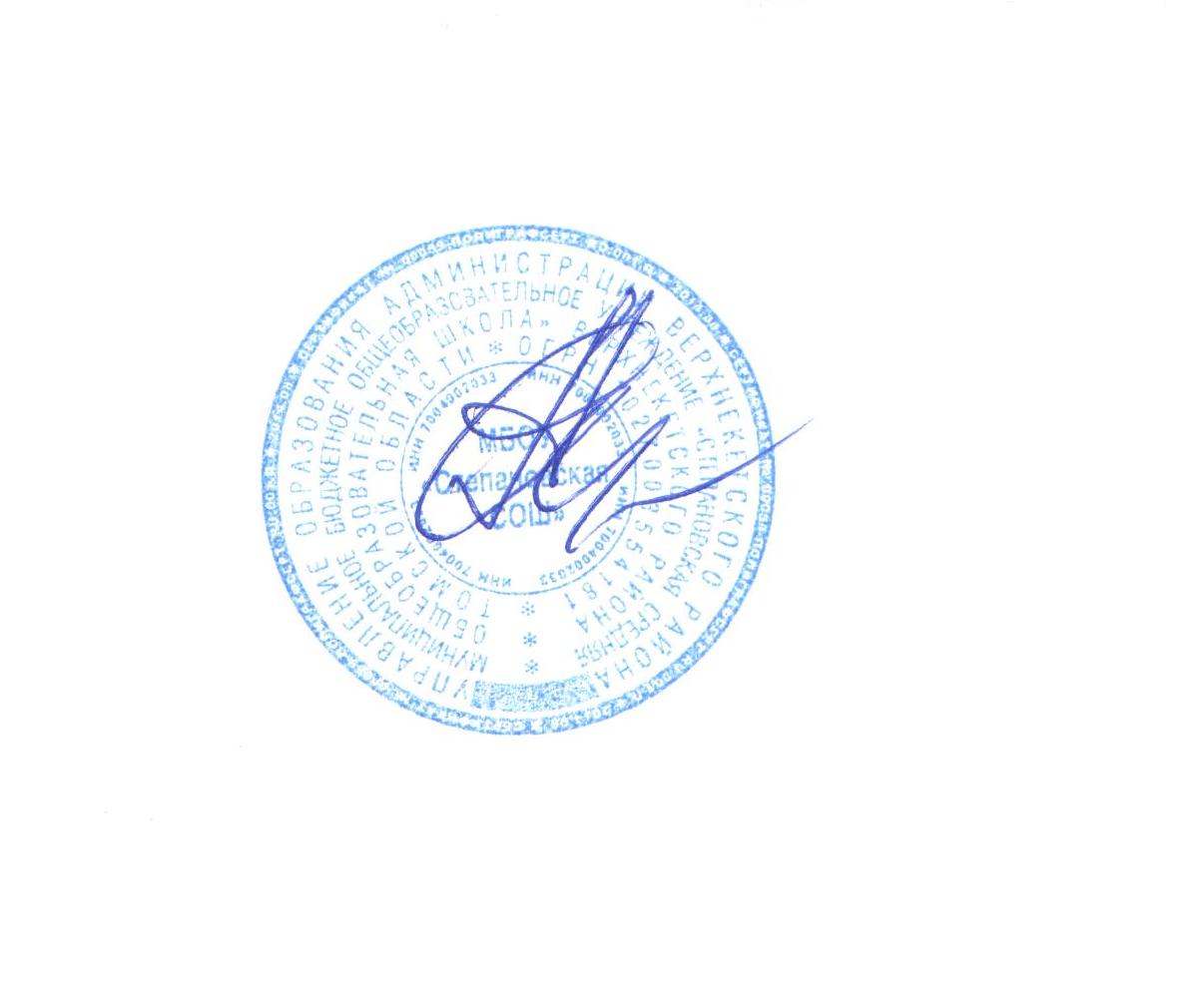 УЧЕБНЫЙ ПЛАНвнеурочной деятельностина 2017 – 2018 учебный год«Рассмотрено и принято»      Управляющим советом  МБОУ  «Степановская   СОШ» Протокол № 1  от 29.08.2017 г.Утверждено:    Директор МБОУ «Степановская СОШ» ______________________А.А. Андреев                  приказ № 107 от 29.08.2017 г.Направление1а класс1б класс1б класс2 а класс2б  класс2б  класс2б  класс2б  класс3 класс4 класс5 класс6 класс7а класс7б классИтого по ступениИтого с учётом комплектования группСпортивно- оздоровительное:Спортивно- оздоровительное:Спортивно- оздоровительное:Спортивно- оздоровительное:Спортивно- оздоровительное:Спортивно- оздоровительное:Спортивно- оздоровительное:Спортивно- оздоровительное:Спортивно- оздоровительное:Спортивно- оздоровительное:Спортивно- оздоровительное:Спортивно- оздоровительное:Спортивно- оздоровительное:Спортивно- оздоровительное:«Ритмика»1122«Фитнес марафон»1111«Играем подрастаем»11121«Баскетбол»11122Общекультурное:Общекультурное:Общекультурное:Общекультурное:Общекультурное:Общекультурное:Общекультурное:Общекультурное:Общекультурное:Общекультурное:Общекультурное:Общекультурное:Общекультурное:Общекультурное:«История искусств»111«Мастерилки»111«Теремок»1111112273«Полезные привычки»1111Общеинтеллектуальное:Общеинтеллектуальное:Общеинтеллектуальное:Общеинтеллектуальное:Общеинтеллектуальное:Общеинтеллектуальное:Общеинтеллектуальное:Общеинтеллектуальное:Общеинтеллектуальное:Общеинтеллектуальное:Общеинтеллектуальное:Общеинтеллектуальное:Общеинтеллектуальное:Общеинтеллектуальное:«3D моделирование»111«Робототехника»11111111155«Интеллектуальный клуб»111«Что за прелесть эти сказки»1111«Создание презентаций»22222262«Гимнастика для ума»1Социальное:Социальное:Социальное:Социальное:Социальное:Социальное:Социальное:Социальное:Социальное:Социальное:Социальное:Социальное:Социальное:Социальное: «Виктория»  ДК2222222222233207«Озорники» ДК1,51,531,5«Театральная студия»2224«Ландшафтный дизайн»11131«Рынок труда, выбор профессии»11111111165«Азбука профессий»111«Семейный бюджет»11122Итого 4667666688,59,5555(64) 6641,5